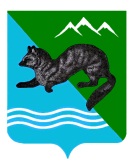 ПОСТАНОВЛЕНИЕГЛАВЫ  СОБОЛЕВСКОГО   МУНИЦИПАЛЬНОГО  РАЙОНА КАМЧАТСКОГО  КРАЯ14 марта 2018			    с. Соболево                                		        №62 О признании утратившим силупостановления главы Соболевского муниципального района	В  соответствии с ч. 6 ст. 43 Федерального закона от 06.10.2003        № 131-ФЗ «Об общих принципах организации местного самоуправления в Российской Федерации», Уставом Соболевского муниципального района,ПОСТАНОВЛЯЮ:  1.Признать утратившим силу Постановление главы Соболевского муниципального района от 28.06.2016 № 135 «Об  утверждении Положения  об управлении образования Соболевского муниципального района в новой редакции».  2. Управлению делами администрации Соболевского муниципального района направить настоящее постановление для опубликования  в районной газете «Соболевский вестник» и разместить на официальном сайте Соболевского муниципального района в информационно-телекоммуникационной сети Интернет.  3. Настоящее постановление вступает в силу после его официального опубликования (обнародования).Глава Соболевского муниципального района      	                    В. И. Куркин        